ECPAKLOG 2018 组团登记表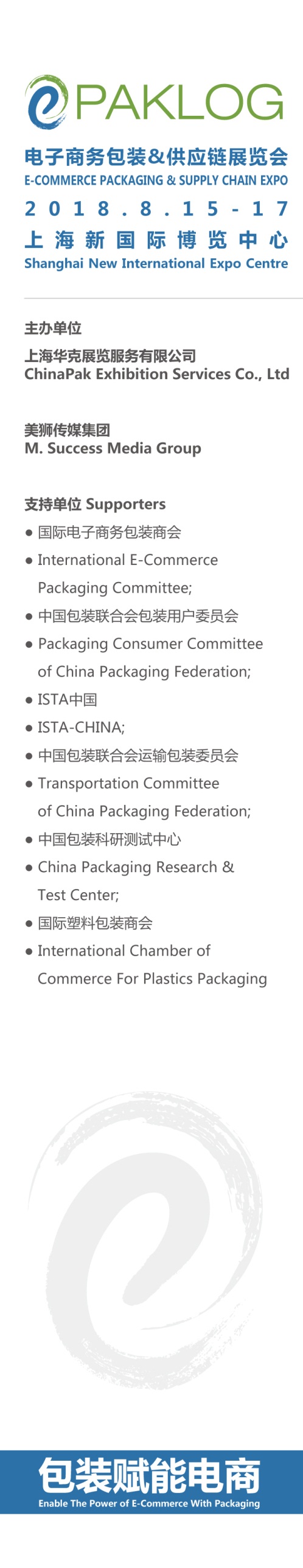 感谢您对ECPAKLOG 2018 电子商务包装&供应链展览会的关注！5人以上团队预登记可直接填写以下表格，并回传至 ritalu@msuccessgroup.com 即可完成注册。参观人员名单姓名公司部门职位电话手机邮箱姓名公司职位手机邮箱欲了解更多行业资讯及展会详情，欢迎关注微信公众号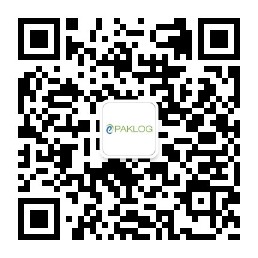 组团联系人：陆婷 女士电话：+86-21-5289 1310手机：+86 136 6183 7861邮箱：ritalu@msuccessgroup.com